BULLETIN DE SUIVI (n°2)rédigé par la référente/le référent Inspé (avec la tutrice/le tuteur de terrain si visite conjointe)Stage en alternance (2nd degré) – Professeure/Professeur documentalisteMaster 2 MEEF – CA et SPAAnnée universitaire 2023-2024Nom – Prénom de la/du stagiaire en alternance : Établissement :  Nom – Prénom de la tutrice/du tuteur : Établissement de la tutrice/du tuteur :Nom – Prénom de la référente/du référent Inspé : Date de la visite :					 Visite conjointe : ☐ oui   ☐ non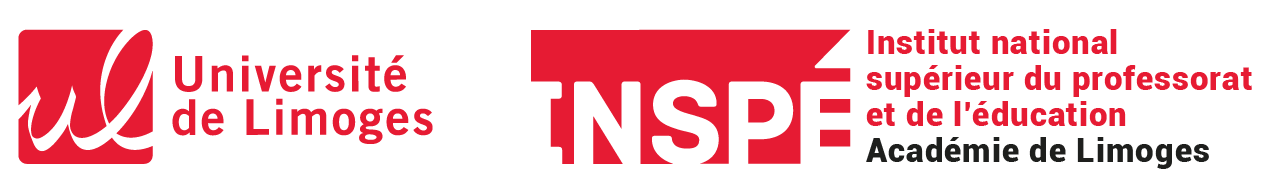 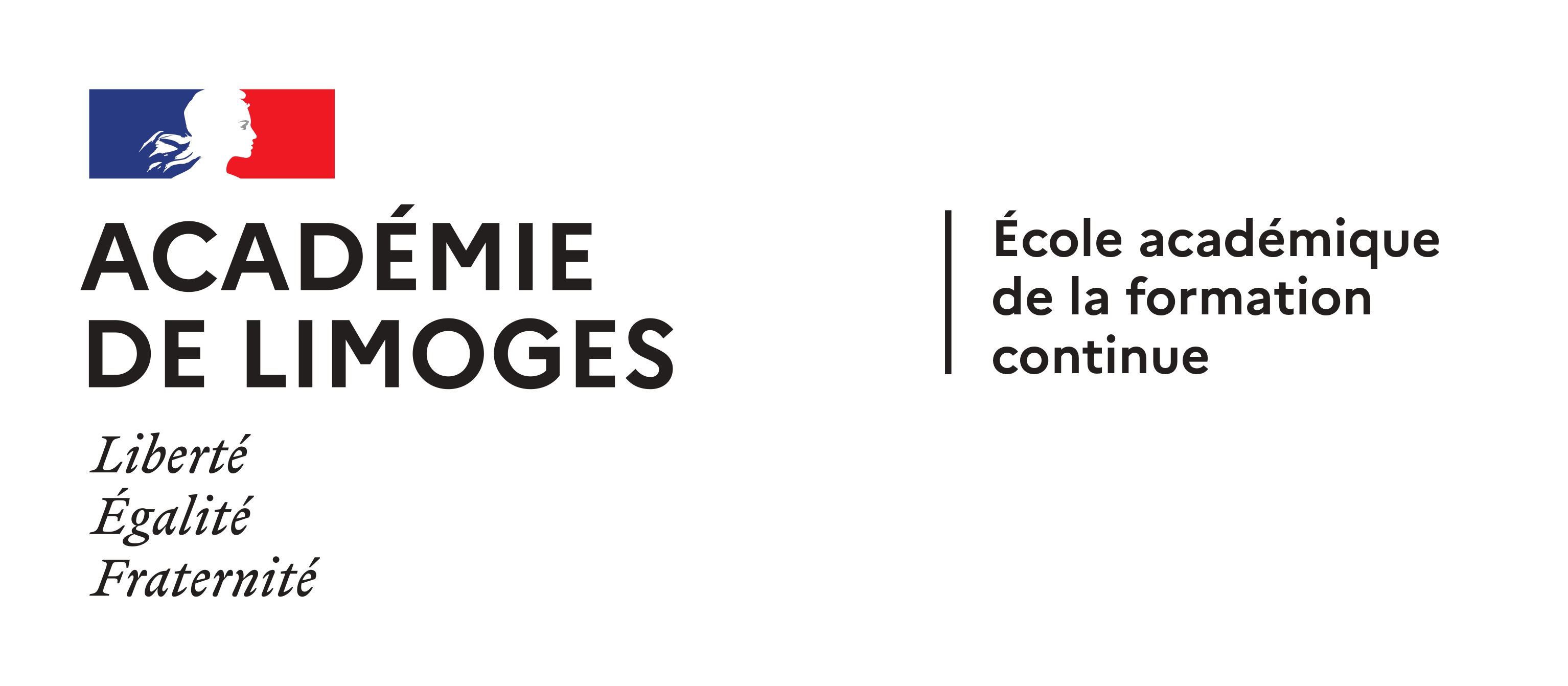 CONSIGNESLe bulletin est rempli - après l'entretien mené avec la/le stagiaire en alternance - par la référente/le référent Inspé ; il est transmis dans les deux semaines après la date de la visite et au plus tard avant le 6 mai 2024, sous format numérique exclusivement :à la scolarité de l’Inspé (inspe-scolarite@unilim.fr) à la/au responsable de chaque formation.Les appréciations et remarques portées sur le bulletin seront des plus explicites et objectives, de manière à informer précisément sur les capacités de la/du stagiaire en alternance à conduire le groupe, analyser sa pratique, intégrer les conseils, etc.Elles sont à rédiger après l’entretien et doivent être en cohérence très nette avec les propos échangés.Une copie du bulletin, dûment complété et signé par les parties, sera remise à la/au stagiaire en alternance.CONTEXTE DU STAGE […]Grille de COMPÉTENCESD’après Le référentiel de compétences des métiers du professorat et de l'éducation*** Entourez l’information retenue. Pour une compétence non-évaluable (non observée ou difficilement étant donné le contexte), entourez NE. ***Grille de COMPÉTENCESD’après Le référentiel de compétences des métiers du professorat et de l'éducation*** Entourez l’information retenue. Pour une compétence non-évaluable (non observée ou difficilement étant donné le contexte), entourez NE. ***Grille de COMPÉTENCESD’après Le référentiel de compétences des métiers du professorat et de l'éducation*** Entourez l’information retenue. Pour une compétence non-évaluable (non observée ou difficilement étant donné le contexte), entourez NE. ***Grille de COMPÉTENCESD’après Le référentiel de compétences des métiers du professorat et de l'éducation*** Entourez l’information retenue. Pour une compétence non-évaluable (non observée ou difficilement étant donné le contexte), entourez NE. ***Grille de COMPÉTENCESD’après Le référentiel de compétences des métiers du professorat et de l'éducation*** Entourez l’information retenue. Pour une compétence non-évaluable (non observée ou difficilement étant donné le contexte), entourez NE. ***Grille de COMPÉTENCESD’après Le référentiel de compétences des métiers du professorat et de l'éducation*** Entourez l’information retenue. Pour une compétence non-évaluable (non observée ou difficilement étant donné le contexte), entourez NE. ***Grille de COMPÉTENCESD’après Le référentiel de compétences des métiers du professorat et de l'éducation*** Entourez l’information retenue. Pour une compétence non-évaluable (non observée ou difficilement étant donné le contexte), entourez NE. ***Grille de COMPÉTENCESD’après Le référentiel de compétences des métiers du professorat et de l'éducation*** Entourez l’information retenue. Pour une compétence non-évaluable (non observée ou difficilement étant donné le contexte), entourez NE. ***Grille de COMPÉTENCESD’après Le référentiel de compétences des métiers du professorat et de l'éducation*** Entourez l’information retenue. Pour une compétence non-évaluable (non observée ou difficilement étant donné le contexte), entourez NE. ***Grille de COMPÉTENCESD’après Le référentiel de compétences des métiers du professorat et de l'éducation*** Entourez l’information retenue. Pour une compétence non-évaluable (non observée ou difficilement étant donné le contexte), entourez NE. ***Grille de COMPÉTENCESD’après Le référentiel de compétences des métiers du professorat et de l'éducation*** Entourez l’information retenue. Pour une compétence non-évaluable (non observée ou difficilement étant donné le contexte), entourez NE. ***Grille de COMPÉTENCESD’après Le référentiel de compétences des métiers du professorat et de l'éducation*** Entourez l’information retenue. Pour une compétence non-évaluable (non observée ou difficilement étant donné le contexte), entourez NE. ***Grille de COMPÉTENCESD’après Le référentiel de compétences des métiers du professorat et de l'éducation*** Entourez l’information retenue. Pour une compétence non-évaluable (non observée ou difficilement étant donné le contexte), entourez NE. ***Grille de COMPÉTENCESD’après Le référentiel de compétences des métiers du professorat et de l'éducation*** Entourez l’information retenue. Pour une compétence non-évaluable (non observée ou difficilement étant donné le contexte), entourez NE. ***Grille de COMPÉTENCESD’après Le référentiel de compétences des métiers du professorat et de l'éducation*** Entourez l’information retenue. Pour une compétence non-évaluable (non observée ou difficilement étant donné le contexte), entourez NE. ***Grille de COMPÉTENCESD’après Le référentiel de compétences des métiers du professorat et de l'éducation*** Entourez l’information retenue. Pour une compétence non-évaluable (non observée ou difficilement étant donné le contexte), entourez NE. ***Grille de COMPÉTENCESD’après Le référentiel de compétences des métiers du professorat et de l'éducation*** Entourez l’information retenue. Pour une compétence non-évaluable (non observée ou difficilement étant donné le contexte), entourez NE. ***Compétences relatives à la prise en compte des éléments réglementaires et institutionnels de son environnement professionnel en lien avec les responsabilités attachées à sa fonctionCompétences relatives à la prise en compte des éléments réglementaires et institutionnels de son environnement professionnel en lien avec les responsabilités attachées à sa fonctionCompétences relatives à la prise en compte des éléments réglementaires et institutionnels de son environnement professionnel en lien avec les responsabilités attachées à sa fonctionCompétences relatives à la prise en compte des éléments réglementaires et institutionnels de son environnement professionnel en lien avec les responsabilités attachées à sa fonctionCompétences relatives à la prise en compte des éléments réglementaires et institutionnels de son environnement professionnel en lien avec les responsabilités attachées à sa fonctionCompétences relatives à la prise en compte des éléments réglementaires et institutionnels de son environnement professionnel en lien avec les responsabilités attachées à sa fonctionCompétences relatives à la prise en compte des éléments réglementaires et institutionnels de son environnement professionnel en lien avec les responsabilités attachées à sa fonctionCompétences relatives à la prise en compte des éléments réglementaires et institutionnels de son environnement professionnel en lien avec les responsabilités attachées à sa fonctionCompétences relatives à la prise en compte des éléments réglementaires et institutionnels de son environnement professionnel en lien avec les responsabilités attachées à sa fonctionCompétences relatives à la prise en compte des éléments réglementaires et institutionnels de son environnement professionnel en lien avec les responsabilités attachées à sa fonctionCompétences relatives à la prise en compte des éléments réglementaires et institutionnels de son environnement professionnel en lien avec les responsabilités attachées à sa fonctionCompétences relatives à la prise en compte des éléments réglementaires et institutionnels de son environnement professionnel en lien avec les responsabilités attachées à sa fonctionCompétences relatives à la prise en compte des éléments réglementaires et institutionnels de son environnement professionnel en lien avec les responsabilités attachées à sa fonctionCompétences relatives à la prise en compte des éléments réglementaires et institutionnels de son environnement professionnel en lien avec les responsabilités attachées à sa fonctionCompétences relatives à la prise en compte des éléments réglementaires et institutionnels de son environnement professionnel en lien avec les responsabilités attachées à sa fonctionCompétences relatives à la prise en compte des éléments réglementaires et institutionnels de son environnement professionnel en lien avec les responsabilités attachées à sa fonctionCompétences relatives à la prise en compte des éléments réglementaires et institutionnels de son environnement professionnel en lien avec les responsabilités attachées à sa fonctionCC1 Faire partager les valeurs de la République112233333444444NECC2 Inscrire son action dans le cadre des principes fondamentaux du système éducatif et dans le cadre réglementaire de l'école112233333444444NECC6 Agir en éducateur responsable et selon des principes éthiques112233333444444NERecommandations, conseils : Recommandations, conseils : Recommandations, conseils : Recommandations, conseils : Recommandations, conseils : Recommandations, conseils : Recommandations, conseils : Recommandations, conseils : Recommandations, conseils : Recommandations, conseils : Recommandations, conseils : Recommandations, conseils : Recommandations, conseils : Recommandations, conseils : Recommandations, conseils : Recommandations, conseils : Recommandations, conseils : Compétences relationnelles, de communication et d'animation favorisant la transmission, l'implication et la coopération au sein de la communauté éducative et de son environnementCompétences relationnelles, de communication et d'animation favorisant la transmission, l'implication et la coopération au sein de la communauté éducative et de son environnementCompétences relationnelles, de communication et d'animation favorisant la transmission, l'implication et la coopération au sein de la communauté éducative et de son environnementCompétences relationnelles, de communication et d'animation favorisant la transmission, l'implication et la coopération au sein de la communauté éducative et de son environnementCompétences relationnelles, de communication et d'animation favorisant la transmission, l'implication et la coopération au sein de la communauté éducative et de son environnementCompétences relationnelles, de communication et d'animation favorisant la transmission, l'implication et la coopération au sein de la communauté éducative et de son environnementCompétences relationnelles, de communication et d'animation favorisant la transmission, l'implication et la coopération au sein de la communauté éducative et de son environnementCompétences relationnelles, de communication et d'animation favorisant la transmission, l'implication et la coopération au sein de la communauté éducative et de son environnementCompétences relationnelles, de communication et d'animation favorisant la transmission, l'implication et la coopération au sein de la communauté éducative et de son environnementCompétences relationnelles, de communication et d'animation favorisant la transmission, l'implication et la coopération au sein de la communauté éducative et de son environnementCompétences relationnelles, de communication et d'animation favorisant la transmission, l'implication et la coopération au sein de la communauté éducative et de son environnementCompétences relationnelles, de communication et d'animation favorisant la transmission, l'implication et la coopération au sein de la communauté éducative et de son environnementCompétences relationnelles, de communication et d'animation favorisant la transmission, l'implication et la coopération au sein de la communauté éducative et de son environnementCompétences relationnelles, de communication et d'animation favorisant la transmission, l'implication et la coopération au sein de la communauté éducative et de son environnementCompétences relationnelles, de communication et d'animation favorisant la transmission, l'implication et la coopération au sein de la communauté éducative et de son environnementCompétences relationnelles, de communication et d'animation favorisant la transmission, l'implication et la coopération au sein de la communauté éducative et de son environnementCompétences relationnelles, de communication et d'animation favorisant la transmission, l'implication et la coopération au sein de la communauté éducative et de son environnementCC10 Coopérer au sein d'une équipe122223333344444NECC11 Contribuer à l'action de la communauté éducative122223333344444NECC12 Coopérer avec les parents d'élèves122223333344444NECC13 Coopérer avec les partenaires de l'école122223333344444NECC7 Maîtriser la langue française à des fins de communication122223333344444NED4 Contribuer à l'ouverture de l'établissement scolaire sur l'environnement éducatif, culturel et professionnel, local et régional, national, européen et international 122223333344444NERecommandations, conseils : Recommandations, conseils : Recommandations, conseils : Recommandations, conseils : Recommandations, conseils : Recommandations, conseils : Recommandations, conseils : Recommandations, conseils : Recommandations, conseils : Recommandations, conseils : Recommandations, conseils : Recommandations, conseils : Recommandations, conseils : Recommandations, conseils : Recommandations, conseils : Recommandations, conseils : Recommandations, conseils : Compétences liées à la maîtrise des contenus disciplinaires, à leur didactique et à la maîtrise des compétences bibliothéconomiquesCompétences liées à la maîtrise des contenus disciplinaires, à leur didactique et à la maîtrise des compétences bibliothéconomiquesCompétences liées à la maîtrise des contenus disciplinaires, à leur didactique et à la maîtrise des compétences bibliothéconomiquesCompétences liées à la maîtrise des contenus disciplinaires, à leur didactique et à la maîtrise des compétences bibliothéconomiquesCompétences liées à la maîtrise des contenus disciplinaires, à leur didactique et à la maîtrise des compétences bibliothéconomiquesCompétences liées à la maîtrise des contenus disciplinaires, à leur didactique et à la maîtrise des compétences bibliothéconomiquesCompétences liées à la maîtrise des contenus disciplinaires, à leur didactique et à la maîtrise des compétences bibliothéconomiquesCompétences liées à la maîtrise des contenus disciplinaires, à leur didactique et à la maîtrise des compétences bibliothéconomiquesCompétences liées à la maîtrise des contenus disciplinaires, à leur didactique et à la maîtrise des compétences bibliothéconomiquesCompétences liées à la maîtrise des contenus disciplinaires, à leur didactique et à la maîtrise des compétences bibliothéconomiquesCompétences liées à la maîtrise des contenus disciplinaires, à leur didactique et à la maîtrise des compétences bibliothéconomiquesCompétences liées à la maîtrise des contenus disciplinaires, à leur didactique et à la maîtrise des compétences bibliothéconomiquesCompétences liées à la maîtrise des contenus disciplinaires, à leur didactique et à la maîtrise des compétences bibliothéconomiquesCompétences liées à la maîtrise des contenus disciplinaires, à leur didactique et à la maîtrise des compétences bibliothéconomiquesCompétences liées à la maîtrise des contenus disciplinaires, à leur didactique et à la maîtrise des compétences bibliothéconomiquesCompétences liées à la maîtrise des contenus disciplinaires, à leur didactique et à la maîtrise des compétences bibliothéconomiquesCompétences liées à la maîtrise des contenus disciplinaires, à leur didactique et à la maîtrise des compétences bibliothéconomiquesP1 Maîtriser les savoirs disciplinaires et leur didactique122223333344444NEP2 Maîtriser la langue française dans le cadre de son enseignement122223333344444NED1 Maîtriser les connaissances et les compétences propres à l'éducation aux médias et à l'information 122223333344444NED2 Mettre en œuvre la politique documentaire de l'établissement qu'il contribue à définir 122223333344444NED3 Assurer la responsabilité du centre de ressources et de la diffusion de l'information au sein de l'établissement 122223333344444NERecommandations, conseils : Recommandations, conseils : Recommandations, conseils : Recommandations, conseils : Recommandations, conseils : Recommandations, conseils : Recommandations, conseils : Recommandations, conseils : Recommandations, conseils : Recommandations, conseils : Recommandations, conseils : Recommandations, conseils : Recommandations, conseils : Recommandations, conseils : Recommandations, conseils : Recommandations, conseils : Recommandations, conseils : Compétences éducatives et pédagogiques favorisant toutes les situations d'apprentissage et d'accompagnement des élèvesCompétences éducatives et pédagogiques favorisant toutes les situations d'apprentissage et d'accompagnement des élèvesCompétences éducatives et pédagogiques favorisant toutes les situations d'apprentissage et d'accompagnement des élèvesCompétences éducatives et pédagogiques favorisant toutes les situations d'apprentissage et d'accompagnement des élèvesCompétences éducatives et pédagogiques favorisant toutes les situations d'apprentissage et d'accompagnement des élèvesCompétences éducatives et pédagogiques favorisant toutes les situations d'apprentissage et d'accompagnement des élèvesCompétences éducatives et pédagogiques favorisant toutes les situations d'apprentissage et d'accompagnement des élèvesCompétences éducatives et pédagogiques favorisant toutes les situations d'apprentissage et d'accompagnement des élèvesCompétences éducatives et pédagogiques favorisant toutes les situations d'apprentissage et d'accompagnement des élèvesCompétences éducatives et pédagogiques favorisant toutes les situations d'apprentissage et d'accompagnement des élèvesCompétences éducatives et pédagogiques favorisant toutes les situations d'apprentissage et d'accompagnement des élèvesCompétences éducatives et pédagogiques favorisant toutes les situations d'apprentissage et d'accompagnement des élèvesCompétences éducatives et pédagogiques favorisant toutes les situations d'apprentissage et d'accompagnement des élèvesCompétences éducatives et pédagogiques favorisant toutes les situations d'apprentissage et d'accompagnement des élèvesCompétences éducatives et pédagogiques favorisant toutes les situations d'apprentissage et d'accompagnement des élèvesCompétences éducatives et pédagogiques favorisant toutes les situations d'apprentissage et d'accompagnement des élèvesCompétences éducatives et pédagogiques favorisant toutes les situations d'apprentissage et d'accompagnement des élèvesCC3 Connaître les élèves et les processus d'apprentissage112222333334444NECC4 Prendre en compte la diversité des élèves112222333334444NECC5 Accompagner les élèves dans leur parcours de formation112222333334444NEP3 Construire, mettre en œuvre et animer des situations d'enseignement et d'apprentissage prenant en compte la diversité des élèves122223333344444NEP4 Organiser et assurer un mode de fonctionnement du groupe favorisant l'apprentissage et la socialisation des élèves122223333344444NERecommandations, conseils : Recommandations, conseils : Recommandations, conseils : Recommandations, conseils : Recommandations, conseils : Recommandations, conseils : Recommandations, conseils : Recommandations, conseils : Recommandations, conseils : Recommandations, conseils : Recommandations, conseils : Recommandations, conseils : Recommandations, conseils : Recommandations, conseils : Recommandations, conseils : Recommandations, conseils : Recommandations, conseils : Compétences relatives à l'usage et à la maîtrise des technologies de l'information de la communicationCompétences relatives à l'usage et à la maîtrise des technologies de l'information de la communicationCompétences relatives à l'usage et à la maîtrise des technologies de l'information de la communicationCompétences relatives à l'usage et à la maîtrise des technologies de l'information de la communicationCompétences relatives à l'usage et à la maîtrise des technologies de l'information de la communicationCompétences relatives à l'usage et à la maîtrise des technologies de l'information de la communicationCompétences relatives à l'usage et à la maîtrise des technologies de l'information de la communicationCompétences relatives à l'usage et à la maîtrise des technologies de l'information de la communicationCompétences relatives à l'usage et à la maîtrise des technologies de l'information de la communicationCompétences relatives à l'usage et à la maîtrise des technologies de l'information de la communicationCompétences relatives à l'usage et à la maîtrise des technologies de l'information de la communicationCompétences relatives à l'usage et à la maîtrise des technologies de l'information de la communicationCompétences relatives à l'usage et à la maîtrise des technologies de l'information de la communicationCompétences relatives à l'usage et à la maîtrise des technologies de l'information de la communicationCompétences relatives à l'usage et à la maîtrise des technologies de l'information de la communicationCompétences relatives à l'usage et à la maîtrise des technologies de l'information de la communicationCompétences relatives à l'usage et à la maîtrise des technologies de l'information de la communicationCC9 Intégrer les éléments de la culture numérique nécessaires à l'exercice de son métier11122223333344NENERecommandations, conseils : Recommandations, conseils : Recommandations, conseils : Recommandations, conseils : Recommandations, conseils : Recommandations, conseils : Recommandations, conseils : Recommandations, conseils : Recommandations, conseils : Recommandations, conseils : Recommandations, conseils : Recommandations, conseils : Recommandations, conseils : Recommandations, conseils : Recommandations, conseils : Recommandations, conseils : Recommandations, conseils : Compétences d'analyse et d'adaptation de sa pratique professionnelle en tenant compte des évolutions du métier et de son environnement de travailCompétences d'analyse et d'adaptation de sa pratique professionnelle en tenant compte des évolutions du métier et de son environnement de travailCompétences d'analyse et d'adaptation de sa pratique professionnelle en tenant compte des évolutions du métier et de son environnement de travailCompétences d'analyse et d'adaptation de sa pratique professionnelle en tenant compte des évolutions du métier et de son environnement de travailCompétences d'analyse et d'adaptation de sa pratique professionnelle en tenant compte des évolutions du métier et de son environnement de travailCompétences d'analyse et d'adaptation de sa pratique professionnelle en tenant compte des évolutions du métier et de son environnement de travailCompétences d'analyse et d'adaptation de sa pratique professionnelle en tenant compte des évolutions du métier et de son environnement de travailCompétences d'analyse et d'adaptation de sa pratique professionnelle en tenant compte des évolutions du métier et de son environnement de travailCompétences d'analyse et d'adaptation de sa pratique professionnelle en tenant compte des évolutions du métier et de son environnement de travailCompétences d'analyse et d'adaptation de sa pratique professionnelle en tenant compte des évolutions du métier et de son environnement de travailCompétences d'analyse et d'adaptation de sa pratique professionnelle en tenant compte des évolutions du métier et de son environnement de travailCompétences d'analyse et d'adaptation de sa pratique professionnelle en tenant compte des évolutions du métier et de son environnement de travailCompétences d'analyse et d'adaptation de sa pratique professionnelle en tenant compte des évolutions du métier et de son environnement de travailCompétences d'analyse et d'adaptation de sa pratique professionnelle en tenant compte des évolutions du métier et de son environnement de travailCompétences d'analyse et d'adaptation de sa pratique professionnelle en tenant compte des évolutions du métier et de son environnement de travailCompétences d'analyse et d'adaptation de sa pratique professionnelle en tenant compte des évolutions du métier et de son environnement de travailCompétences d'analyse et d'adaptation de sa pratique professionnelle en tenant compte des évolutions du métier et de son environnement de travailCC14 S'engager dans une démarche individuelle et collective de développement professionnel11222222333334NENERecommandations, conseils : Recommandations, conseils : Recommandations, conseils : Recommandations, conseils : Recommandations, conseils : Recommandations, conseils : Recommandations, conseils : Recommandations, conseils : Recommandations, conseils : Recommandations, conseils : Recommandations, conseils : Recommandations, conseils : Recommandations, conseils : Recommandations, conseils : Recommandations, conseils : Recommandations, conseils : Recommandations, conseils : Définition des niveaux de compétencesNiveau 1 :  N’applique pas le cadre fixé ou applique le cadre qui lui est fixé pour exercer les compétences visées mais n’est pas en mesure d’opérer, de manière intentionnelle et récurrente, des choix pertinents dans les situations professionnelles rencontrées. Il en appréhende les principaux éléments mais il a besoin de soutien ou de conseil pour construire son enseignement ou ajuster son comportement de manière autonome et responsable.Niveau 2 : maîtrise suffisamment les bases des compétences visées pour agir de façon autonome, anticiper et faire les choix professionnels appropriés. La pertinence de son travail est repérée dans la plupart des situations qu’il rencontre, ainsi que sa déontologie et sa capacité à s’auto-évaluer pour améliorer sa pratique.Niveau 3 : exerce les compétences visées de manière combinée avec efficacité sur la durée. Il opère les choix pertinents et les met en œuvre de manière efficace et adaptée à la situation professionnelle rencontrée, y compris une situation imprévisible.Niveau 4 : démontre la capacité à mobiliser les compétences visées de manière inter-reliée pour appréhender et gérer un contexte professionnel complexe, à faire preuve d’ingéniosité pédagogique pour faire évoluer le cadre dans le respect des principes éthiques.Définition des niveaux de compétencesNiveau 1 :  N’applique pas le cadre fixé ou applique le cadre qui lui est fixé pour exercer les compétences visées mais n’est pas en mesure d’opérer, de manière intentionnelle et récurrente, des choix pertinents dans les situations professionnelles rencontrées. Il en appréhende les principaux éléments mais il a besoin de soutien ou de conseil pour construire son enseignement ou ajuster son comportement de manière autonome et responsable.Niveau 2 : maîtrise suffisamment les bases des compétences visées pour agir de façon autonome, anticiper et faire les choix professionnels appropriés. La pertinence de son travail est repérée dans la plupart des situations qu’il rencontre, ainsi que sa déontologie et sa capacité à s’auto-évaluer pour améliorer sa pratique.Niveau 3 : exerce les compétences visées de manière combinée avec efficacité sur la durée. Il opère les choix pertinents et les met en œuvre de manière efficace et adaptée à la situation professionnelle rencontrée, y compris une situation imprévisible.Niveau 4 : démontre la capacité à mobiliser les compétences visées de manière inter-reliée pour appréhender et gérer un contexte professionnel complexe, à faire preuve d’ingéniosité pédagogique pour faire évoluer le cadre dans le respect des principes éthiques.Définition des niveaux de compétencesNiveau 1 :  N’applique pas le cadre fixé ou applique le cadre qui lui est fixé pour exercer les compétences visées mais n’est pas en mesure d’opérer, de manière intentionnelle et récurrente, des choix pertinents dans les situations professionnelles rencontrées. Il en appréhende les principaux éléments mais il a besoin de soutien ou de conseil pour construire son enseignement ou ajuster son comportement de manière autonome et responsable.Niveau 2 : maîtrise suffisamment les bases des compétences visées pour agir de façon autonome, anticiper et faire les choix professionnels appropriés. La pertinence de son travail est repérée dans la plupart des situations qu’il rencontre, ainsi que sa déontologie et sa capacité à s’auto-évaluer pour améliorer sa pratique.Niveau 3 : exerce les compétences visées de manière combinée avec efficacité sur la durée. Il opère les choix pertinents et les met en œuvre de manière efficace et adaptée à la situation professionnelle rencontrée, y compris une situation imprévisible.Niveau 4 : démontre la capacité à mobiliser les compétences visées de manière inter-reliée pour appréhender et gérer un contexte professionnel complexe, à faire preuve d’ingéniosité pédagogique pour faire évoluer le cadre dans le respect des principes éthiques.Définition des niveaux de compétencesNiveau 1 :  N’applique pas le cadre fixé ou applique le cadre qui lui est fixé pour exercer les compétences visées mais n’est pas en mesure d’opérer, de manière intentionnelle et récurrente, des choix pertinents dans les situations professionnelles rencontrées. Il en appréhende les principaux éléments mais il a besoin de soutien ou de conseil pour construire son enseignement ou ajuster son comportement de manière autonome et responsable.Niveau 2 : maîtrise suffisamment les bases des compétences visées pour agir de façon autonome, anticiper et faire les choix professionnels appropriés. La pertinence de son travail est repérée dans la plupart des situations qu’il rencontre, ainsi que sa déontologie et sa capacité à s’auto-évaluer pour améliorer sa pratique.Niveau 3 : exerce les compétences visées de manière combinée avec efficacité sur la durée. Il opère les choix pertinents et les met en œuvre de manière efficace et adaptée à la situation professionnelle rencontrée, y compris une situation imprévisible.Niveau 4 : démontre la capacité à mobiliser les compétences visées de manière inter-reliée pour appréhender et gérer un contexte professionnel complexe, à faire preuve d’ingéniosité pédagogique pour faire évoluer le cadre dans le respect des principes éthiques.Définition des niveaux de compétencesNiveau 1 :  N’applique pas le cadre fixé ou applique le cadre qui lui est fixé pour exercer les compétences visées mais n’est pas en mesure d’opérer, de manière intentionnelle et récurrente, des choix pertinents dans les situations professionnelles rencontrées. Il en appréhende les principaux éléments mais il a besoin de soutien ou de conseil pour construire son enseignement ou ajuster son comportement de manière autonome et responsable.Niveau 2 : maîtrise suffisamment les bases des compétences visées pour agir de façon autonome, anticiper et faire les choix professionnels appropriés. La pertinence de son travail est repérée dans la plupart des situations qu’il rencontre, ainsi que sa déontologie et sa capacité à s’auto-évaluer pour améliorer sa pratique.Niveau 3 : exerce les compétences visées de manière combinée avec efficacité sur la durée. Il opère les choix pertinents et les met en œuvre de manière efficace et adaptée à la situation professionnelle rencontrée, y compris une situation imprévisible.Niveau 4 : démontre la capacité à mobiliser les compétences visées de manière inter-reliée pour appréhender et gérer un contexte professionnel complexe, à faire preuve d’ingéniosité pédagogique pour faire évoluer le cadre dans le respect des principes éthiques.Définition des niveaux de compétencesNiveau 1 :  N’applique pas le cadre fixé ou applique le cadre qui lui est fixé pour exercer les compétences visées mais n’est pas en mesure d’opérer, de manière intentionnelle et récurrente, des choix pertinents dans les situations professionnelles rencontrées. Il en appréhende les principaux éléments mais il a besoin de soutien ou de conseil pour construire son enseignement ou ajuster son comportement de manière autonome et responsable.Niveau 2 : maîtrise suffisamment les bases des compétences visées pour agir de façon autonome, anticiper et faire les choix professionnels appropriés. La pertinence de son travail est repérée dans la plupart des situations qu’il rencontre, ainsi que sa déontologie et sa capacité à s’auto-évaluer pour améliorer sa pratique.Niveau 3 : exerce les compétences visées de manière combinée avec efficacité sur la durée. Il opère les choix pertinents et les met en œuvre de manière efficace et adaptée à la situation professionnelle rencontrée, y compris une situation imprévisible.Niveau 4 : démontre la capacité à mobiliser les compétences visées de manière inter-reliée pour appréhender et gérer un contexte professionnel complexe, à faire preuve d’ingéniosité pédagogique pour faire évoluer le cadre dans le respect des principes éthiques.Définition des niveaux de compétencesNiveau 1 :  N’applique pas le cadre fixé ou applique le cadre qui lui est fixé pour exercer les compétences visées mais n’est pas en mesure d’opérer, de manière intentionnelle et récurrente, des choix pertinents dans les situations professionnelles rencontrées. Il en appréhende les principaux éléments mais il a besoin de soutien ou de conseil pour construire son enseignement ou ajuster son comportement de manière autonome et responsable.Niveau 2 : maîtrise suffisamment les bases des compétences visées pour agir de façon autonome, anticiper et faire les choix professionnels appropriés. La pertinence de son travail est repérée dans la plupart des situations qu’il rencontre, ainsi que sa déontologie et sa capacité à s’auto-évaluer pour améliorer sa pratique.Niveau 3 : exerce les compétences visées de manière combinée avec efficacité sur la durée. Il opère les choix pertinents et les met en œuvre de manière efficace et adaptée à la situation professionnelle rencontrée, y compris une situation imprévisible.Niveau 4 : démontre la capacité à mobiliser les compétences visées de manière inter-reliée pour appréhender et gérer un contexte professionnel complexe, à faire preuve d’ingéniosité pédagogique pour faire évoluer le cadre dans le respect des principes éthiques.Définition des niveaux de compétencesNiveau 1 :  N’applique pas le cadre fixé ou applique le cadre qui lui est fixé pour exercer les compétences visées mais n’est pas en mesure d’opérer, de manière intentionnelle et récurrente, des choix pertinents dans les situations professionnelles rencontrées. Il en appréhende les principaux éléments mais il a besoin de soutien ou de conseil pour construire son enseignement ou ajuster son comportement de manière autonome et responsable.Niveau 2 : maîtrise suffisamment les bases des compétences visées pour agir de façon autonome, anticiper et faire les choix professionnels appropriés. La pertinence de son travail est repérée dans la plupart des situations qu’il rencontre, ainsi que sa déontologie et sa capacité à s’auto-évaluer pour améliorer sa pratique.Niveau 3 : exerce les compétences visées de manière combinée avec efficacité sur la durée. Il opère les choix pertinents et les met en œuvre de manière efficace et adaptée à la situation professionnelle rencontrée, y compris une situation imprévisible.Niveau 4 : démontre la capacité à mobiliser les compétences visées de manière inter-reliée pour appréhender et gérer un contexte professionnel complexe, à faire preuve d’ingéniosité pédagogique pour faire évoluer le cadre dans le respect des principes éthiques.Définition des niveaux de compétencesNiveau 1 :  N’applique pas le cadre fixé ou applique le cadre qui lui est fixé pour exercer les compétences visées mais n’est pas en mesure d’opérer, de manière intentionnelle et récurrente, des choix pertinents dans les situations professionnelles rencontrées. Il en appréhende les principaux éléments mais il a besoin de soutien ou de conseil pour construire son enseignement ou ajuster son comportement de manière autonome et responsable.Niveau 2 : maîtrise suffisamment les bases des compétences visées pour agir de façon autonome, anticiper et faire les choix professionnels appropriés. La pertinence de son travail est repérée dans la plupart des situations qu’il rencontre, ainsi que sa déontologie et sa capacité à s’auto-évaluer pour améliorer sa pratique.Niveau 3 : exerce les compétences visées de manière combinée avec efficacité sur la durée. Il opère les choix pertinents et les met en œuvre de manière efficace et adaptée à la situation professionnelle rencontrée, y compris une situation imprévisible.Niveau 4 : démontre la capacité à mobiliser les compétences visées de manière inter-reliée pour appréhender et gérer un contexte professionnel complexe, à faire preuve d’ingéniosité pédagogique pour faire évoluer le cadre dans le respect des principes éthiques.Définition des niveaux de compétencesNiveau 1 :  N’applique pas le cadre fixé ou applique le cadre qui lui est fixé pour exercer les compétences visées mais n’est pas en mesure d’opérer, de manière intentionnelle et récurrente, des choix pertinents dans les situations professionnelles rencontrées. Il en appréhende les principaux éléments mais il a besoin de soutien ou de conseil pour construire son enseignement ou ajuster son comportement de manière autonome et responsable.Niveau 2 : maîtrise suffisamment les bases des compétences visées pour agir de façon autonome, anticiper et faire les choix professionnels appropriés. La pertinence de son travail est repérée dans la plupart des situations qu’il rencontre, ainsi que sa déontologie et sa capacité à s’auto-évaluer pour améliorer sa pratique.Niveau 3 : exerce les compétences visées de manière combinée avec efficacité sur la durée. Il opère les choix pertinents et les met en œuvre de manière efficace et adaptée à la situation professionnelle rencontrée, y compris une situation imprévisible.Niveau 4 : démontre la capacité à mobiliser les compétences visées de manière inter-reliée pour appréhender et gérer un contexte professionnel complexe, à faire preuve d’ingéniosité pédagogique pour faire évoluer le cadre dans le respect des principes éthiques.Définition des niveaux de compétencesNiveau 1 :  N’applique pas le cadre fixé ou applique le cadre qui lui est fixé pour exercer les compétences visées mais n’est pas en mesure d’opérer, de manière intentionnelle et récurrente, des choix pertinents dans les situations professionnelles rencontrées. Il en appréhende les principaux éléments mais il a besoin de soutien ou de conseil pour construire son enseignement ou ajuster son comportement de manière autonome et responsable.Niveau 2 : maîtrise suffisamment les bases des compétences visées pour agir de façon autonome, anticiper et faire les choix professionnels appropriés. La pertinence de son travail est repérée dans la plupart des situations qu’il rencontre, ainsi que sa déontologie et sa capacité à s’auto-évaluer pour améliorer sa pratique.Niveau 3 : exerce les compétences visées de manière combinée avec efficacité sur la durée. Il opère les choix pertinents et les met en œuvre de manière efficace et adaptée à la situation professionnelle rencontrée, y compris une situation imprévisible.Niveau 4 : démontre la capacité à mobiliser les compétences visées de manière inter-reliée pour appréhender et gérer un contexte professionnel complexe, à faire preuve d’ingéniosité pédagogique pour faire évoluer le cadre dans le respect des principes éthiques.Définition des niveaux de compétencesNiveau 1 :  N’applique pas le cadre fixé ou applique le cadre qui lui est fixé pour exercer les compétences visées mais n’est pas en mesure d’opérer, de manière intentionnelle et récurrente, des choix pertinents dans les situations professionnelles rencontrées. Il en appréhende les principaux éléments mais il a besoin de soutien ou de conseil pour construire son enseignement ou ajuster son comportement de manière autonome et responsable.Niveau 2 : maîtrise suffisamment les bases des compétences visées pour agir de façon autonome, anticiper et faire les choix professionnels appropriés. La pertinence de son travail est repérée dans la plupart des situations qu’il rencontre, ainsi que sa déontologie et sa capacité à s’auto-évaluer pour améliorer sa pratique.Niveau 3 : exerce les compétences visées de manière combinée avec efficacité sur la durée. Il opère les choix pertinents et les met en œuvre de manière efficace et adaptée à la situation professionnelle rencontrée, y compris une situation imprévisible.Niveau 4 : démontre la capacité à mobiliser les compétences visées de manière inter-reliée pour appréhender et gérer un contexte professionnel complexe, à faire preuve d’ingéniosité pédagogique pour faire évoluer le cadre dans le respect des principes éthiques.Définition des niveaux de compétencesNiveau 1 :  N’applique pas le cadre fixé ou applique le cadre qui lui est fixé pour exercer les compétences visées mais n’est pas en mesure d’opérer, de manière intentionnelle et récurrente, des choix pertinents dans les situations professionnelles rencontrées. Il en appréhende les principaux éléments mais il a besoin de soutien ou de conseil pour construire son enseignement ou ajuster son comportement de manière autonome et responsable.Niveau 2 : maîtrise suffisamment les bases des compétences visées pour agir de façon autonome, anticiper et faire les choix professionnels appropriés. La pertinence de son travail est repérée dans la plupart des situations qu’il rencontre, ainsi que sa déontologie et sa capacité à s’auto-évaluer pour améliorer sa pratique.Niveau 3 : exerce les compétences visées de manière combinée avec efficacité sur la durée. Il opère les choix pertinents et les met en œuvre de manière efficace et adaptée à la situation professionnelle rencontrée, y compris une situation imprévisible.Niveau 4 : démontre la capacité à mobiliser les compétences visées de manière inter-reliée pour appréhender et gérer un contexte professionnel complexe, à faire preuve d’ingéniosité pédagogique pour faire évoluer le cadre dans le respect des principes éthiques.Définition des niveaux de compétencesNiveau 1 :  N’applique pas le cadre fixé ou applique le cadre qui lui est fixé pour exercer les compétences visées mais n’est pas en mesure d’opérer, de manière intentionnelle et récurrente, des choix pertinents dans les situations professionnelles rencontrées. Il en appréhende les principaux éléments mais il a besoin de soutien ou de conseil pour construire son enseignement ou ajuster son comportement de manière autonome et responsable.Niveau 2 : maîtrise suffisamment les bases des compétences visées pour agir de façon autonome, anticiper et faire les choix professionnels appropriés. La pertinence de son travail est repérée dans la plupart des situations qu’il rencontre, ainsi que sa déontologie et sa capacité à s’auto-évaluer pour améliorer sa pratique.Niveau 3 : exerce les compétences visées de manière combinée avec efficacité sur la durée. Il opère les choix pertinents et les met en œuvre de manière efficace et adaptée à la situation professionnelle rencontrée, y compris une situation imprévisible.Niveau 4 : démontre la capacité à mobiliser les compétences visées de manière inter-reliée pour appréhender et gérer un contexte professionnel complexe, à faire preuve d’ingéniosité pédagogique pour faire évoluer le cadre dans le respect des principes éthiques.Définition des niveaux de compétencesNiveau 1 :  N’applique pas le cadre fixé ou applique le cadre qui lui est fixé pour exercer les compétences visées mais n’est pas en mesure d’opérer, de manière intentionnelle et récurrente, des choix pertinents dans les situations professionnelles rencontrées. Il en appréhende les principaux éléments mais il a besoin de soutien ou de conseil pour construire son enseignement ou ajuster son comportement de manière autonome et responsable.Niveau 2 : maîtrise suffisamment les bases des compétences visées pour agir de façon autonome, anticiper et faire les choix professionnels appropriés. La pertinence de son travail est repérée dans la plupart des situations qu’il rencontre, ainsi que sa déontologie et sa capacité à s’auto-évaluer pour améliorer sa pratique.Niveau 3 : exerce les compétences visées de manière combinée avec efficacité sur la durée. Il opère les choix pertinents et les met en œuvre de manière efficace et adaptée à la situation professionnelle rencontrée, y compris une situation imprévisible.Niveau 4 : démontre la capacité à mobiliser les compétences visées de manière inter-reliée pour appréhender et gérer un contexte professionnel complexe, à faire preuve d’ingéniosité pédagogique pour faire évoluer le cadre dans le respect des principes éthiques.Définition des niveaux de compétencesNiveau 1 :  N’applique pas le cadre fixé ou applique le cadre qui lui est fixé pour exercer les compétences visées mais n’est pas en mesure d’opérer, de manière intentionnelle et récurrente, des choix pertinents dans les situations professionnelles rencontrées. Il en appréhende les principaux éléments mais il a besoin de soutien ou de conseil pour construire son enseignement ou ajuster son comportement de manière autonome et responsable.Niveau 2 : maîtrise suffisamment les bases des compétences visées pour agir de façon autonome, anticiper et faire les choix professionnels appropriés. La pertinence de son travail est repérée dans la plupart des situations qu’il rencontre, ainsi que sa déontologie et sa capacité à s’auto-évaluer pour améliorer sa pratique.Niveau 3 : exerce les compétences visées de manière combinée avec efficacité sur la durée. Il opère les choix pertinents et les met en œuvre de manière efficace et adaptée à la situation professionnelle rencontrée, y compris une situation imprévisible.Niveau 4 : démontre la capacité à mobiliser les compétences visées de manière inter-reliée pour appréhender et gérer un contexte professionnel complexe, à faire preuve d’ingéniosité pédagogique pour faire évoluer le cadre dans le respect des principes éthiques.Définition des niveaux de compétencesNiveau 1 :  N’applique pas le cadre fixé ou applique le cadre qui lui est fixé pour exercer les compétences visées mais n’est pas en mesure d’opérer, de manière intentionnelle et récurrente, des choix pertinents dans les situations professionnelles rencontrées. Il en appréhende les principaux éléments mais il a besoin de soutien ou de conseil pour construire son enseignement ou ajuster son comportement de manière autonome et responsable.Niveau 2 : maîtrise suffisamment les bases des compétences visées pour agir de façon autonome, anticiper et faire les choix professionnels appropriés. La pertinence de son travail est repérée dans la plupart des situations qu’il rencontre, ainsi que sa déontologie et sa capacité à s’auto-évaluer pour améliorer sa pratique.Niveau 3 : exerce les compétences visées de manière combinée avec efficacité sur la durée. Il opère les choix pertinents et les met en œuvre de manière efficace et adaptée à la situation professionnelle rencontrée, y compris une situation imprévisible.Niveau 4 : démontre la capacité à mobiliser les compétences visées de manière inter-reliée pour appréhender et gérer un contexte professionnel complexe, à faire preuve d’ingéniosité pédagogique pour faire évoluer le cadre dans le respect des principes éthiques.SYNTHÈSE DE LA VISITE EN FONCTION DE LA GRILLE DE COMPÉTENCES  SYNTHÈSE DE LA VISITE EN FONCTION DE LA GRILLE DE COMPÉTENCES  Points positifs[…] Progrès à réaliser (modalités envisagées)[…] CADRE RÉSERVÉ À LA RÉFÉRENTE/AU RÉFÉRENT INSPÉ :avis sur l’aptitude à concevoir l’alternanceLa/le stagiaire en alternance parvient-elle/il à prendre du recul sur sa pratique et à la mettre au regard des enseignements reçus à l’Inspé ?[…]AVIS GLOBAL CONJOINT (à renseigner impérativement) AVIS GLOBAL CONJOINT (à renseigner impérativement) AVIS GLOBAL CONJOINT (à renseigner impérativement) AVIS GLOBAL CONJOINT (à renseigner impérativement) Capacité à exercer les trois missions de la professeure/du professeur documentaliste au niveau requis  […]Capacité à exercer les trois missions de la professeure/du professeur documentaliste au niveau requis  […]Capacité à exercer les trois missions de la professeure/du professeur documentaliste au niveau requis  […]Capacité à exercer les trois missions de la professeure/du professeur documentaliste au niveau requis  […]Date :                                                                        Signature de tutrice/du tuteur de terrain :Signature de la référente/du référent Inspé :OBSERVATIONS DE LA/DU STAGIAIRE EN ALTERNANCE[…]Date :                                                                          Signature de la/du stagiaire en alternance :